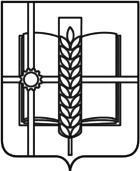 РОССИЙСКАЯ ФЕДЕРАЦИЯРОСТОВСКАЯ ОБЛАСТЬЗЕРНОГРАДСКИЙ РАЙОНМУНИЦИПАЛЬНОЕ ОБРАЗОВАНИЕ«Зерноградское городское поселение»АДМИНИСТРАЦИЯ ЗЕРНОГРАДСКОГО ГОРОДСКОГО ПОСЕЛЕНИЯРАСПОРЯЖЕНИЕот. 15.01.2024 № 4 г. ЗерноградО внесении изменений в распоряжение Администрации Зерноградского городского поселения от 30.12.2022 № 186 «Об утверждении плана реализации муниципальной программы  Зерноградского городского поселения «Развитие культуры» на 2023 годВ соответствии с постановлением Администрации Зерноградского городского поселения от 19.09.2018 № 1063 «Об утверждении Порядка разработки, реализации и оценки эффективности муниципальных программ Зерноградского городского  поселения Зерноградского района», постановлением Администрации Зерноградского городского поселения от 03.12.2018 № 184 «Об утверждении муниципальной программы Зерноградского городского поселения «Развитие культуры» (в редакции постановления Администрации Зерноградского городского поселения от 20.09.2023 № 256), руководствуясь Уставом муниципального образования «Зерноградское городское поселение»:1. Внести изменения в распоряжение Администрации Зерноградского городского поселения от 30.12.2022 № 186 «Об утверждении плана реализации муниципальной программы  Зерноградского городского поселения «Развитие культуры»  на 2023 год» согласно приложению.2. Опубликовать настоящее распоряжение в печатном средстве массовой информации Зерноградского городского поселения «Зерноград официальный» и разместить на официальном сайте Администрации Зерноградского городского поселения в информационно-телекоммуникационной сети «Интернет».3. Контроль за выполнением настоящего постановления возложить на ведущего специалиста (по культуре и делам молодежи) Администрации Зерноградского городского поселения Чорба М.Ю.Глава Администрации Зерноградского городского поселения	                                              И.В. Полищук Приложениек распоряжению Администрации Зерноградского городского поселения                        от 15.01.2024№ 4ПЛАНреализации муниципальной программы Зерноградского городского поселения «Развитие культуры» на 2023 год№ п/пНаименование подпрограммы, основного мероприятия,  контрольного события программыОтветственный  исполнитель, соисполнитель, участник   (должность/     ФИО)Ожидаемый результат  (краткое описание)Плановый срок реализацииОбъем расходов (тыс. руб.)Объем расходов (тыс. руб.)Объем расходов (тыс. руб.)Объем расходов (тыс. руб.)Объем расходов (тыс. руб.)Объем расходов (тыс. руб.)№ п/пНаименование подпрограммы, основного мероприятия,  контрольного события программыОтветственный  исполнитель, соисполнитель, участник   (должность/     ФИО)Ожидаемый результат  (краткое описание)Плановый срок реализациивсегофедераль ный бюд жетобластной бюд жетбюджет Зерноградского            районабюджет   Зерноградского городского поселенияВнебюджетные источники123456789101Подпрограмма 1: «Муниципальная поддержка и развитие учреждений культуры»  18579,1-1199,4-17911,1-1.1.Основное мероприятие 1.1. Развитие культурно-досуговой деятельностидиректор муниципального бюджетного учреждения культуры  Зерноградского городского поселения «Комсомольский Дом культуры и клубы»1. Предоставление услуги по организации и проведении культурно-массовых мероприятий:- численность участников мероприятий - 50555 чел.- количество  участников мероприятий (посещаемость) -  48359 чел.,- количество проведенных мероприятий - 1224.01.01.2023-31.12.202311549,7-710,6-11133,9-2. Предоставление услуги по организации деятельности клубных формирований и формирований самодеятельного народного творчества:- количество клубных формирований  22;                                    -  количество участников клубных формирований  - 245 чел.01.01.2023-31.12.2023Основное мероприятие 1.2.Развитие библиотечного деладиректор муниципального бюджетного учреждения культуры   Зерноградского городского поселения «Центральная городская библиотека имени А.Гайдара»1. Предоставление услуги по библиотечному, библиографи-ческому и информационному обслуживанию пользователей библиотеки:- количество посещений библиотеки - 51644;- количество выданных документов - 96360;- количество пользователей библиотеки - 3997 чел.;- количество справок - 7119;- количество посетителей массовых мероприятий - 6536 чел.;- количество внесенных библиографических записей муниципальных библиотек Зерноградского городского поселения в сводный электронный каталог библиотек Ростовской области - 96801.01.2023-31.12.20237029,4-488,8-6777,2-Основное мероприятие 1.2.Развитие библиотечного деладиректор муниципального бюджетного учреждения культуры   Зерноградского городского поселения «Центральная городская библиотека имени А.Гайдара»2. Выполнение работы по методическому обеспечению в области библиотечного дела:- количество разработанных документов - 39;- количество проведенных консультаций - 80;- количество обучающих мероприятий - 1401.01.2023-31.12.20237029,4-488,8-6777,2-Контрольное событие подпрограммыАдминистрация Зерноградского городского поселения1. Мониторинг выполнения муниципального задания муниципальными бюджетными учреждениями Зерноградского городского поселения01.01.2023-31.12.2023Контрольное событие подпрограммыАдминистрация Зерноградского городского поселения2. Подготовка и принятие постановления Зерноградского городского поселения «Об утверждении отчета о выполнении муниципального задания муниципальным бюджетным учреждением культуры Зерноградского городского поселения «Комсомольский Дом культуры и клубы» на 2023 год и на плановый период 2024 и 2025 годов январь 2024Контрольное событие подпрограммыАдминистрация Зерноградского городского поселения3. Подготовка и принятие постановления Зерноградского городского поселения «Об утверждении отчета о выпол-нении муниципального задания муниципальным бюджетным учреждением культуры Зерног-радского городского поселения «Центральнаая городская библиотека имени А.Гайдара» на 2023 год и на плановый период 2024 и 2025 годовянварь 20242Подпрограмма 2: «Сохранение памятников истории и культуры» 873,1---410,0-2.1.Основное мероприятие 2.1.Содержание, проведение капитального и текущего ремонта памятников, находящихся в муниципальной собственности Зерноградского городского поселения, установка памятных знаков, мемориальных плит, увековечивающих память погибших в годы Великой Отечественной войныведущий специалист по (культуре и делам молодежи) Администрация Зерноградского городского поселения1. Текущий ремонт памятников воинской славы:- памятника «Наступление»;- памятника погибшим советским воинам в пос.Экспериментальныйдо                     20 апреля 2023873,1---410,0-2.1.Основное мероприятие 2.1.Содержание, проведение капитального и текущего ремонта памятников, находящихся в муниципальной собственности Зерноградского городского поселения, установка памятных знаков, мемориальных плит, увековечивающих память погибших в годы Великой Отечественной войныведущий специалист по (культуре и делам молодежи) Администрация Зерноградского городского поселения2. Проведение работ по техническому, аварийному обслуживанию и ремонт объектов газового оборудования «Вечный Огонь» у памятника «Наступление».до                     7 мая             2023873,1---410,0-2.1.Основное мероприятие 2.1.Содержание, проведение капитального и текущего ремонта памятников, находящихся в муниципальной собственности Зерноградского городского поселения, установка памятных знаков, мемориальных плит, увековечивающих память погибших в годы Великой Отечественной войныведущий специалист по (культуре и делам молодежи) Администрация Зерноградского городского поселения3. Организация работы по уходу за памятниками воинской славы:- памятником погибшим воинам-землякам хут.Каменный,- мемориальным комплексом погибшим воинам в боях за хут.Каменный,- памятным знаком в честь  воинов, погибших у хутора Каменный в 1943 году,- мемориального комплекса воинов, умерших в госпиталях г.Зернограда апрель-сентябрь 2023873,1---410,0-2.2.Основное мероприятие 2.2.Поставка газа к объекту «Вечный Огонь»                             у памятника «Наступление»                         и к  объекту «Огонь памяти» у памятника погибшим воинам в пос.Экспериментальныйведущий специалист по культуре Администрация Зерноградского городского поселения1. Ежемесячный мониторинг фактического потребления газа  к объекту «Вечный Огонь»                             у памятника «Наступление», предоставление данных в ресурсо-снабжающую организацию2. Обеспечение функционирова-ния объекта «Огонь памяти» в период проведения торжествен-ных мероприятий, посвященных праздникам воинской славы01.01.2023-31.12.202330.01.202309.05.202322.06.202303.12.2023на безвозмездной основе2.3.Основное мероприятие 2.3.Работа комиссии по сохранению, использованию, популяризации и охране памятников истории и культуры, памятных знаков, мемориальных досок, расположенных на территории Зерноградского городского поселения ведущий специалист по (культуре и делам молодежи) Администрация Зерноградского городского поселения1. Заседание комиссии по сохранению, использованию, популяризации и охране памятников истории и культуры, памятных знаков, мемориаль-ных досок, расположенных на территории Зерноградского городского поселенияв течение  2023             года------2.3.Основное мероприятие 2.3.Работа комиссии по сохранению, использованию, популяризации и охране памятников истории и культуры, памятных знаков, мемориальных досок, расположенных на территории Зерноградского городского поселения ведущий специалист по (культуре и делам молодежи) Администрация Зерноградского городского поселения2. Рейды рабочей группы по обследованию санитарного состояния памятников истории и культуры, братских и воинских захороненийв течение  2023             года------2.4.Основное мероприятие 2.4.Взаимодействие с учреждениями, организациями, предприятиями по обеспечению надлежащего состояния, наведению санитарного порядка и благоустройству, закрепленных памятников истории и культуры, воинских и братских захоронений, мемориальных досок и плит, расположенных на территории Зерноградского городского поселения, предоставление информаций в вышестоящие организацииведущий специалист по (культуре и делам молодежи) Администрация Зерноградского городского поселения1. Организация и проведение месячника по благоустройству, охране и пропаганде памятников истории и культуры в Зерноградском городском поселении01.04.2023-30.04.2023------2.4.Основное мероприятие 2.4.Взаимодействие с учреждениями, организациями, предприятиями по обеспечению надлежащего состояния, наведению санитарного порядка и благоустройству, закрепленных памятников истории и культуры, воинских и братских захоронений, мемориальных досок и плит, расположенных на территории Зерноградского городского поселения, предоставление информаций в вышестоящие организацииведущий специалист по (культуре и делам молодежи) Администрация Зерноградского городского поселения2. Организация и проведение акций по наведению санитарного порядка у памятников истории и культуры, братских и воинских захороненияхянварь, май,  июнь, сентябрь 2023------2.5.Контрольное событие  подпрограммы  Администрация Зерноградского городского поселенияПредоставление информаций о состоянии памятников истории и культуры Зерноградского городского поселения в вышестоящие организациив течение года3.Подпрограмма 3: «Развитие аттракционно-парковой деятельности»------3.1.Основное мероприятие 3.1.Организация работы сценической площадки в городском парке культуры и отдыхаведущий специалист по (культуре и делам молодежи) Администрация Зерноградского городского поселения1. Организация и проведение культурно-массовых мероприя-тий в городском парке культуры и отдыха в рамках приоритетного проекта «Формирование комфортной городской среды»май-сентябрь 2023------3.2.Основное мероприятие 3.2.Взаимодействие с индивидуальными предпринимателями по работе аттракционов в городском парке культуры и отдыхаведущий специалист по (культуре и делам молодежи) Администрация Зерноградского городского поселения1. Подготовка и открытие летнего паркового сезона 01.05.2023------3.3.Основное мероприятие 3.3.Взаимодействие  с индивидуальными предпринимателями по организации гастролей зооцирков, зоопарков, спортивно-зрелищных представлений, аттракционов, а также иных временных объектов, предназначенных для массового отдыха и досуга населения ведущий специалист по (культуре и делам молодежи) Администрация Зерноградского городского поселения1. Взаимодействие с администрациями передвижных аттракционов, зоопарков, мотошоу, цирка-шапито, каскадеров по размещению временных объектов, предназначенных для массового отдыха и организации досуга населения март-ноябрь 2023 ------Контрольное событие  подпрограммы  Администрация Зерноградского городского поселенияПредоставление информаций о проведении культурно-массовых мероприятий и социально значимых акций в городском парке культуры и отдыха в вышестоящие организациив течение года4.Подпрограмма 4: «Организация культурно-массовых мероприятий и социально значимых акций»95,0---235,0-4.1.Организация и проведение мероприятий, посвященных Дню городаведущий специалист по (культуре и делам молодежи) Администрация Зерноградского городского поселения,директор муниципального бюджетного учреждения культуры  Зерноградского городского поселения «Комсомольский Дом культуры и клубы»1. Организация и работа оргкомитета по подготовке и реализации программы праздничных мероприятий, посвященных Дню города Зерноградаянварь - апрель 202395,0---235,0-4.1.Организация и проведение мероприятий, посвященных Дню городаведущий специалист по (культуре и делам молодежи) Администрация Зерноградского городского поселения,директор муниципального бюджетного учреждения культуры  Зерноградского городского поселения «Комсомольский Дом культуры и клубы»2. Подготовка и проведение праздничных мероприятий, посвященных Дню города Зернограда01.05.202395,0---235,0-4.2.Организация и проведение мероприятий, посвященных датам воинской славы и памятным датам Отечественной истории и культурыведущий специалист по (культуре и делам молодежи) Администрация Зерноградского городского поселения,директор муниципального бюджетного учреждения культуры  Зерноградского городского поселения «Комсомольский Дом культуры и клубы»1. Подготовка и проведение торжественных мероприятий, посвященных 80-ой годовщине освобождения города Зернограда от немецко-фашистских захватчиков23.01.2023-02.02.202395,0---235,0-4.2.Организация и проведение мероприятий, посвященных датам воинской славы и памятным датам Отечественной истории и культурыведущий специалист по (культуре и делам молодежи) Администрация Зерноградского городского поселения,директор муниципального бюджетного учреждения культуры  Зерноградского городского поселения «Комсомольский Дом культуры и клубы»2. Подготовка и проведение торжественных мероприятий, посвященных   Дню памяти о россиянах, исполнявших служебный долг за пределами Отечества15.02.202395,0---235,0-4.2.Организация и проведение мероприятий, посвященных датам воинской славы и памятным датам Отечественной истории и культурыведущий специалист по (культуре и делам молодежи) Администрация Зерноградского городского поселения,директор муниципального бюджетного учреждения культуры  Зерноградского городского поселения «Комсомольский Дом культуры и клубы»3. Подготовка и проведение торжественных мероприятий в честь ликвидаторов последст-вий аварии на Чернобыльской АЭСапрель 202395,0---235,0-4.2.Организация и проведение мероприятий, посвященных датам воинской славы и памятным датам Отечественной истории и культурыведущий специалист по (культуре и делам молодежи) Администрация Зерноградского городского поселения,директор муниципального бюджетного учреждения культуры  Зерноградского городского поселения «Комсомольский Дом культуры и клубы»4. Организация и проведение  мероприятий, посвященных               78-ой годовщине Победы в Великой Отечественной войне 1941-1945 годовмай                202395,0---235,0-4.2.Организация и проведение мероприятий, посвященных датам воинской славы и памятным датам Отечественной истории и культурыведущий специалист по (культуре и делам молодежи) Администрация Зерноградского городского поселения,директор муниципального бюджетного учреждения культуры  Зерноградского городского поселения «Комсомольский Дом культуры и клубы»5. Подготовка и проведение торжественного мероприятия, посвященного Дню памяти и скорби22.06.202395,0---235,0-4.3.Организация и проведение мероприятий, посвященных праздничным и юбилейным датам, профессиональным праздникам; праздников хуторов и поселков Зерноградского городского поселения, праздников улиц и многоквартирных жилых домов ведущий специалист по (культуре и делам молодежи) Администрация Зерноградского городского поселения,директор муниципального бюджетного учреждения культуры  Зерноградского городского поселения «Комсомольский Дом культуры и клубы»1. Участие в проведении народных гуляний «Широкая Масленица» 25.02.202395,0---235,0-4.3.Организация и проведение мероприятий, посвященных праздничным и юбилейным датам, профессиональным праздникам; праздников хуторов и поселков Зерноградского городского поселения, праздников улиц и многоквартирных жилых домов ведущий специалист по (культуре и делам молодежи) Администрация Зерноградского городского поселения,директор муниципального бюджетного учреждения культуры  Зерноградского городского поселения «Комсомольский Дом культуры и клубы»2. Организация и проведение праздника, посвященного Международному дню соседей май              202395,0---235,0-4.3.Организация и проведение мероприятий, посвященных праздничным и юбилейным датам, профессиональным праздникам; праздников хуторов и поселков Зерноградского городского поселения, праздников улиц и многоквартирных жилых домов ведущий специалист по (культуре и делам молодежи) Администрация Зерноградского городского поселения,директор муниципального бюджетного учреждения культуры  Зерноградского городского поселения «Комсомольский Дом культуры и клубы»3. Организация и проведение праздничных мероприятий,  посвященных  Дню России 12.06.202395,0---235,0-4.3.Организация и проведение мероприятий, посвященных праздничным и юбилейным датам, профессиональным праздникам; праздников хуторов и поселков Зерноградского городского поселения, праздников улиц и многоквартирных жилых домов ведущий специалист по (культуре и делам молодежи) Администрация Зерноградского городского поселения,директор муниципального бюджетного учреждения культуры  Зерноградского городского поселения «Комсомольский Дом культуры и клубы»4. Организация и проведение праздничных мероприятий, посвященных Международному дню пожилых людей сентябрь-октябрь 202395,0---235,0-4.3.Организация и проведение мероприятий, посвященных праздничным и юбилейным датам, профессиональным праздникам; праздников хуторов и поселков Зерноградского городского поселения, праздников улиц и многоквартирных жилых домов ведущий специалист по (культуре и делам молодежи) Администрация Зерноградского городского поселения,директор муниципального бюджетного учреждения культуры  Зерноградского городского поселения «Комсомольский Дом культуры и клубы»5.  Благотворительная акция, посвященная Международному дню инвалидовноябрь-декабрь 202395,0---235,0-4.4.Организация и проведение мероприятий, посвященных Дню местного самоуправления, праздников и акций для председателей ТОС, домовых, уличных, поселковых общественных комитетовведущий специалист по (культуре и делам молодежи) Администрация Зерноградского городского поселения,директор муниципального бюджетного учреждения культуры  Зерноградского городского поселения «Комсомольский Дом культуры и клубы»1. Праздник «От всей души благодарим» с участием председателей домовых, уличных поселковых общественных комитетов, посвященный Дню местного самоуправления апрель 202395,0---235,0-4.5.Организация и проведение культурно-массовых мероприятий для детей и подростков ведущий специалист по (культуре и делам молодежи) Администрация Зерноградского городского поселения,директор муниципального бюджетного учреждения культуры  Зерноградского городского поселения «Комсомольский Дом культуры и клубы»1. Организация и проведение  мероприятий, посвященных Международному Дню защиты детей 01.06.202395,0---235,0-4.5.Организация и проведение культурно-массовых мероприятий для детей и подростков ведущий специалист по (культуре и делам молодежи) Администрация Зерноградского городского поселения,директор муниципального бюджетного учреждения культуры  Зерноградского городского поселения «Комсомольский Дом культуры и клубы»2. Подготовка и проведение праздничных мероприятий для детей и подростков в городском парке культуры и отдыха в рамках приоритетного проекта «Формирование комфортной городской среды» май-сентябрь 202395,0---235,0-4.6Организация и проведение новогодних мероприятийведущий специалист по (культуре и делам молодежи) Администрация Зерноградского городского поселения,директор муниципального бюджетного учреждения культуры  Зерноградского городского поселения «Комсомольский Дом культуры и клубы»1. Установка и оформление городской новогодней Елки на площади Мира г.Зернограда, праздничное оформление улицы им.Ленина  г.Зерноградадо 15.12.202395,0---235,0-4.6Организация и проведение новогодних мероприятийведущий специалист по (культуре и делам молодежи) Администрация Зерноградского городского поселения,директор муниципального бюджетного учреждения культуры  Зерноградского городского поселения «Комсомольский Дом культуры и клубы»2. Организация и проведение праздничных новогодних мероприятий  25.12.2023-31.12.202395,0---235,0-Контрольное событие  подпрограммы  Предоставление информаций о проведении культурно-массовых мероприятий и социально значимых акций в Зерноградском городском поселении в вышестоящие организациив течение годаКонтрольное событие программыАдминистрация Зерноградского городского поселения1. Отчет Главы Зерноградского городского поселения:    - за  1 полугодие 2023 года - за 2023 годиюль    2023февраль 2024-Контрольное событие программыАдминистрация Зерноградского городского поселения2. Подготовка и принятие постановления Зерноградского городского поселения «Об утверждении отчета о реализации муниципальной программы  Зерноградского городского поселения «Развитие культуры»  за 2023 год»до 15.02.2024-Итого по муниципальнойпрограммеX19547,2-1199,4-18556,1-